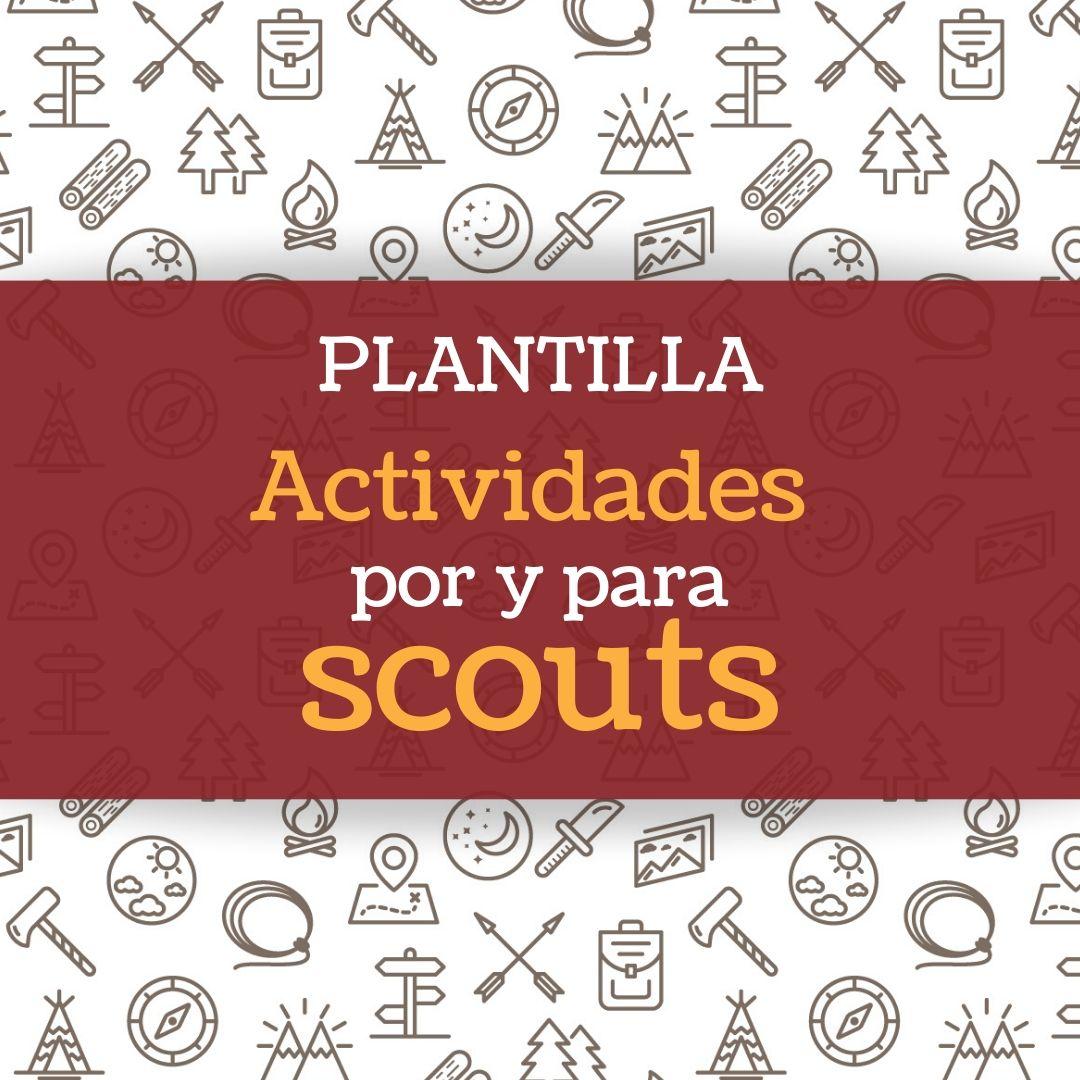 Desarrollo de la actividad:Describe aquí todos los detalles de la actividadInstrucciones de uso:Rellena la plantilla, intenta que las explicaciones sean lo más claras posibles.Los textos en color  rojo aclaran lo que debes poner en cada apartado, no te olvides de borrarlos cuando hayas terminado.En la cabecera de de cada página y al final del documento debes poner una imagen del emblema de tu grupo. Para ello haz doble clic sobre “pon aquí el escudo de tu grupo” y sustituye la imagen.Si la actividad tiene variantes no olvides incluirlas.Borra este cuadro de instrucciones antes de guardar el documento.Guarda el documento como PDF. y ponle como título el nombre de la actividad.Envía tu actividad a través del formulario: https://forms.gle/GxB8qA6ucjfK1ggH6Gracias por compartir esta actividad, seguro que será le muy útil para muchísimos scouts. Esperamos que esta sea la primera de muchas que nos envías.Si tienes cualquier problema o duda, puedes escribirnos un correo a scout@fsc-clm.org En el asunto de tu correo pon “Actividades por y para Scouts”Nombre de la actividad: Una actividad chula debe tener un buen nombreTipo de actividad: Juego, taller, danza. etcLugar: Interior / Exterior / Online¿Quién puede hacerla? Castores/Pioneros/Responsables, etc Nº participantes: Especifica el nº óptimo de participantes, si deben hacer equipos, etcDuración de la actividad: tiempo aproximadoPresupuesto: money moneyObjetivos:marca los objetivos de la actividadMateriales¿Qué se necesita para hacerla?Esta actividad ha sido creada por:Esta actividad ha sido creada por: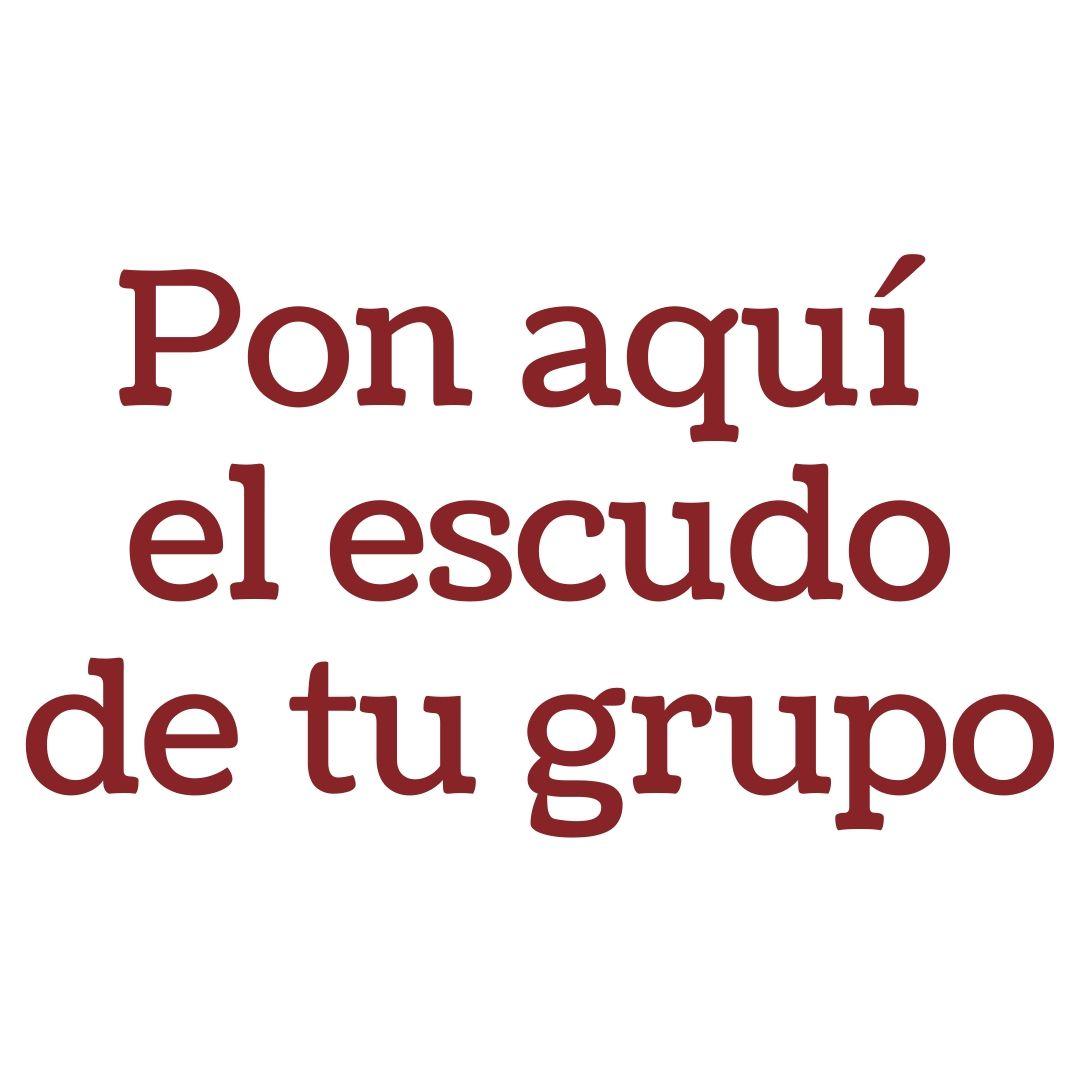 Les encantará saber que has disfrutado de ella, Compártelo en tus redes sociales y etiqueta a este grupo para darle las gracias y contarle cómo te ha idoInstagram: usuario instagram del grupoFacebook: usuario facebook del grupoNo olvides también etiquetar a la Federación: Instagram: @fedescoutcclmFacebook: @scoutsdecastillalamanchaHastags: #actividadesporyparascouts   #fscclmSi se te ocurre alguna nueva adaptación de esta actividad o algo que la complemente, no dudes en ponerte en contacto con quienes la han creado para contarle tus ideas.Si quieres aportar tu granito de arena a este proyecto, nos encantaría recibir tus actividades.
Tienes todos los detalles en: https://www.fsc-clm.org/actividades-por-y-para-scouts/